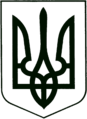 УКРАЇНА
МОГИЛІВ-ПОДІЛЬСЬКА МІСЬКА РАДА
ВІННИЦЬКОЇ ОБЛАСТІВИКОНАВЧИЙ КОМІТЕТ                                                           РІШЕННЯ №293Від 28.09.2023р.                                              м. Могилів-ПодільськийПро видачу дубліката свідоцтва на право особистої власності на житловий будинок(російською мовою)Керуючись ст.ст. 40, 52 Закону України «Про місцеве самоврядування в Україні», відповідно до тимчасового Порядку видачі дубліката свідоцтва про право власності на об’єкти нерухомого майна, затвердженого рішенням виконавчого комітету міської ради від 05.07.2018 року №220, розглянувши  заяву гр. __________________ від ___________ року №_________________, -виконком міської ради ВИРІШИВ:1. Оформити та видати дублікат свідоцтва на право особистої власності на     житловий будинок (російською мовою):    - гр. _________________ від __________________ року, виданого на       підставі рішення виконкому Могилів-Подільської районної Ради народних       депутатів №____ від ____________ року на житловий будинок, за адресою:        вул. _________, ____, с. __________, Могилів-Подільський район,       Вінницька область.2. Контроль за виконанням даного рішення покласти на першого заступника     міського голови Безмещука П.О..Міський голова                                                  Геннадій ГЛУХМАНЮК